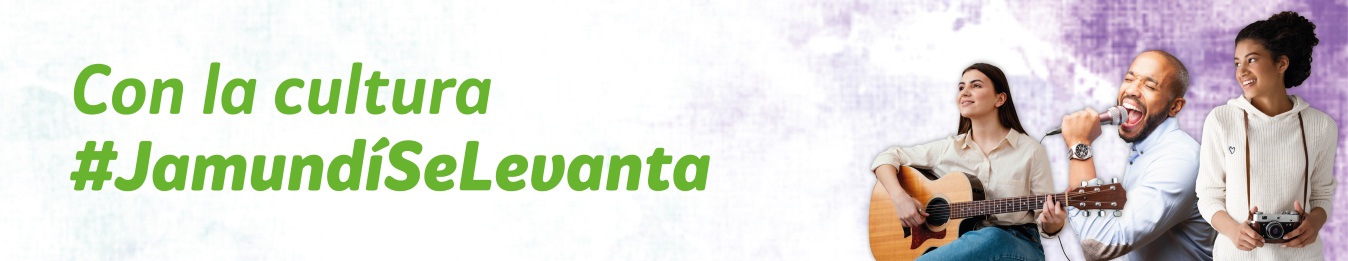 FORMATO DE INSCRIPCIÓN DE LA PROPUESTA-RECONOCIMIENTO A LA TRAYECTORIANombre del proponente:Campo o área en que ha desarrollado su labor como artista, creador, gestor cultural:Enumere las certificaciones o reconocimientos recibidos a lo largo de su trayectoria:Redacte un texto en el que dé cuenta de su trayectoria en el campo artístico y cultural en el municipio de Jamundí: